September 2023 AOK Network Meeting Notes: Introductions/ Check-In: What was your favorite subject in school and why?Parent Survey:Closes September 10thThe AOK Parent Survey helps us measure outcomes in our community that are not found in other data sources. This includes questions about dental hygiene, breastfeeding, bedtime routine, parental attachment, and more. Please share with parents and caregivers with a child/children five and underFY24 WorkgroupsSteering CommitteeHealth and WellnessLearning Through PlayEarly Childhood Mental HealthIf you are still interested in joining a workgroup, this is the last month to sign up for them – please reach out to Jess (jessical@foreverychild.org ) if you would like to sign up and haven’t done so alreadyParent Ambassador UpdateParent ambassador position description and flyer now on our website at www.rockislandaok.org Let us know if you know someone who you think would be a great fit!Virtual Parent Cafes are coming to Rock Island County!Parents engage in conversations built around the Five Protective Factors of Resilience, Relationships, Knowledge, Support, and CommunicationEmail Angelica Villarreal at avillarreal@birthtofiveil.com to register for more informationConnect with other parents and caregivers in a safe, open space. Parents need relationships and supports. Starts October 19th from 630-730pmWhat does equity look like for AOK Networks?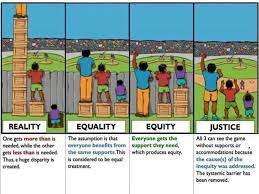 (from picture) RealityOne gets more than is needed, while the other gets less than is needed. Thus, a huge disparity is createdEqualityThe assumption is that everyone benefits from the same supports. This is considered to be equal treatmentEquityEveryone gets the support they need, which produces equityJusticeAll 3 can see the game without supports or accommodations because the causes of the inequity was addressed. The systemic barrier has been removed. AOK & EquityAOK Equity DefinitionEquity in AOK Networks is realized when all children and families have just treatment and opportunities, which includes valuing and embracing their unique cultures, identities, abilities, languages, needs, and preferencesOur processIn an equitable early childhood system, we work toward equity by meaningfully including and involving families that are impacted by inequities in the creation of a system of services and supports that works with and for themOur ImpactWe achieve equity when one’s race, ethnicity, or social circumstance does not determine how children and families’ fare; when every child and family have access to everything they need to thriveAOK Networks’ Equity PrioritiesBuild capacity of all local partners to use an equity lens for decision-making and to advance equity processes and outcomes.(network capacity)Engage with parents/caregivers that are impacted by inequities as partners in the creation and implementation of a culturally and linguistically responsive systems of services (family engagement)Reduce system barriers and open opportunities for the most impacted children and families to access and participate in services and supports, so that they are not further disadvantaged (system improvement)Engage with parents/caregivers to design, reframe, or eliminate system policies and practices in order to promote greater justice for children and families (system improvement)Every child, family, and community benefits from a more equitable and just system (child, family, and system outcomes)Network and Partner UpdatesHealthy Families – EveryChildCar Seat Saturday, this Saturday, September 9th9am – 12pm Rock Island Fire Department Bethany for Children & FamiliesNurturing Young Parents – The Quad Cities Support & Education Group for Pregnant & Parenting TeensSecond Wednesday of each month430-530pm followed by a community meal Zion Lutheran Church, 1216 W 8th Street, Davenport, IACall or text Wendy at 563-639-7368BHASEDOffers Early Childhood ServicesSpeech-language – jwinn@bhased.org or 309-865-6919Hearing testing – 309-796-2500Preschool screening – ddurbin@bhased.org or 309-865-6920All services are provided at no charge for families living in Illinois school districts that fund the BHASED CooperativeDevelopmental Screenings w/ RIROEEast Moline Public LibraryTrauma Informed Consortium Schedule for 23-24 program year is up and can be found on the QCTIC website https://www.extension.iastate.edu/scott/files/documents/QCTIC%20Schedule%2023-24%20%281%29.pdf or their FB page at QCTICSteward’s of Children Training – EveryChild/ Scott County Health DepartmentThursday, November 30th 1-330pm Scott County Admin BuildingScott County Health DepartmentCommunity Baby ShowerSaturday, September 9th1-3pmTMBC Lincoln Center, DavenportKaelly – CASAStill recruiting for Court Appointed Special AdvocatesNext training will be in OctoberWill be 3 hr sessions over 4 weeksHave to be 21 to applyWorld ReliefAlso looking for volunteers to help mentor refugee/immigrant youth ages 15-24Mitchell – University of Illinois Extension/ FCGHave had 3 distribution days so farHave distribution days on 2nd and 4th Thursday from 4-7pm @ Salon FlorecienteA vast majority have been coming from the Floreciente Neighborhood itselfWill be putting native pollinator garden in April/MayPartner Presentation – Pregnancy Resources – Annette CooperAnnette serves as the Client Services Director for both centers (Davenport and Moline) and the Center Director at the Davenport centerPregnancy resources has coupons for free pregnancy tests, coupon for the boutique, etc. They are planning on opening an East Moline location with QC Mission, which is by the East Moline Correctional Facility This is a limited service location, but the mobile drive will be able to be housed there to offer moreWill eventually have a food pantry and so much moreMain servicesFree pregnancy testsUltrasoundsHelp with making sure pregnant first and talk afterwards about the three options that the mom/family has if they arePregnancy resources is a Christian Organization, however they don’t push that aspect. They inform clients about the specifics and that’s thatMost clients are in their 20s and older, their smallest client population is 17 and underOffer material services to help with baby – FREE parenting classes, baby clothes, maternity clothes, etcHave Dad’s programsDads can either come with their partner to regular parent classes, however, they also have dad-specific classesHelp w/ adoption by giving information and local referralsUsually bring the agency to the pregnancy resources center to talk with the clientAverages less than 5 per yearOffers free diapers monthlyIf parents go to 4 classes – they can get a free car seatThey have an After Abortion Care Support Group for men and womenWalk for Life Fundraiser @ Ben and Butterworth Parkway coming up in SeptemberNext Meeting: October 4th @ Butterworth Education CenterCommunities build what they dream. Families get what they need. Children thrive.